second international conference on materials, mechanics and structures (ICMMS 2022)First A. Author (1) *, Second B. Co-author (1) and Third C. Co-author (1) (1) Department of Civil Engineering, National Institute of Technology Calicut, Kozhikode-673601, Kerala, INDIA. * Corresponding author: corresponding@author.comABSTRACTThe abstract should be less than 400 words. This document provides information and instructions for preparing a full length paper to be included in the Proceedings of the Second International Conference on Materials, Mechanics and Structures (ICMMS 2022). The paper shall be saved as “.docx” file. All the instructions as well as the source for the example can be found in the conference web site. The paper should be written following the format of Word template for submission that can be found in the website. The organisers do not commit themselves to include in the Proceedings any paper received later than the manuscript submission deadline.KEYWORDS: concrete, concrete, concrete, concrete.1. IntroductionAuthors should submit the paper electronically in PDF file through the OCS platform of Springer before 17th October, 2021. The Paper should be written in Word following the format instructions given in this manuscript Template. The organisers do not commit themselves to include in the Proceedings any paper received later than the above-mentioned deadline. At least one of the authors must register and pay his/her registration fee for their paper to be included in the final programme of the Conference.2. General specificationsThe paper must be written in English. The document size is 17 cm x 24 cm. All text including tables and graphics must fit into a printing box of 13 cm x 18.5 cm. The top margin is 3.5 cm and the bottom margin is 2.0 mm. The both sides margin is 2 cm. All the paper should be written in Times New Roman font (also for font used in Excel charts, diagrams or figures). The authors should pay attention to the THICKNESS of lines in graphics, which should not be less than ½ pt at the paper, for being visible in the final pdf file. The paper including figures, tables and references must have a minimum length of 6 pages and must not exceed 10 pages.3. Title, authors, affiliationThe page one of the paper starts with the title of the paper, the authors, affiliation, the Abstract, the keywords and finally the paper. The first line of the title is located 2 cm (60 points) from the top of the printing box.3.1. TitleThe title should be written left aligned, in 12 pt, boldface Times (New) Roman, all capital letters. It should be single spaced if the title is more than one-line long.3.2. Author(s)The author's name should include first name, middle initial and surname. It should be written left aligned, in 9 pt boldface Times (New) Roman, 12 pt below the title.3.3. AffiliationAuthor's affiliation should be written left aligned, in 9 pt Times (New) Roman, 12 pt below the list of authors. A 3 pt space should separate two different affiliations.3.4. Corresponding authorCorresponding author must be marked (*) and should be written left aligned, in 9 pt Times (New) Roman, 9 pt below the list of affiliations. The e-mail address of the corresponding author must be included.3.5. AbstractUse 9 pt Times (New) Roman for the abstract. The word Abstract must be set in Times (New) Roman 9 boldface in capital, not italicised and located 1 cm (30 points) from the last affiliation. The abstract text should be justified and separated 12 pt from the keywords, as shown in the previous page of these instructions. The abstract should neither be more than 200 words nor exceed the first page of the paper. A 24 pt space should separate the keywords and the first main heading.4. HeadingsThe headings must fit the following rules.4.1. Main headingsThe main headings should be written left aligned, in 9 pt, boldface in capital. There should be a 12 pt space before and 3 pt after the main headings.4.2. Secondary headingsSecondary headings should be written left aligned, 9 pt, boldface Times (New) Roman, with an initial capital for first word only. There should be a 9 pt space before and 0 pt after the secondary headings.4.2.1. Tertiary headingsTertiary headings should be written left aligned, 9 pt, regular Times (New) Roman, with an initial capital for first word only. There should be a 9 pt space before and 0 pt after the secondary headings.5. TextThe normal text should be written single-spaced, justified, using 9 pt Times (New) Roman in one column. There is a 3 pt space inter-paragraph spacing. Citations in square brackets, in order of appearance.6. Page numbersNo page number is needed at paper submission. Page numbers will be added by the editors.7. Equations and unitsEquations should be written using the formula editor of the used text processor, left aligned in lines and numbered with consecutive Arabic numbers in round brackets aligned with the right margin and leaving a 6 pt space above and below to separate it from the surrounding text. Formulas should be separated with 1 empty line from the other text. Use SI units. Use correct abbreviations for unit ("%" and not "percent").As a reference, next equation format (inside a table) can be used for MS Word:The following example is a single line equation:When citing formula numbers in the text, they should be put in round brackets, e.g. Eq. (1).8. Figures and photographsIf the author includes a photograph, figure or extract which has been published previously, the author must obtain written approval from the original publisher for it to be reprinted and provide the corresponding references.Please try to avoid rasterized images for line-art diagrams and schemas. Whenever possible, use vector graphics instead. In case of figures, diagrams or charts, it is highly recommended the “EMF” format (Enhanced MetaFile for Windows) for a better quality of the digital edition. A minimum thickness of ½ pt is recommended for any line or axis in diagrams. The following resolutions are recommended for JPG pictures or photographs: 600 dpi for monochrome, 300 dpi for grey scale, and 300 dpi for colour. The quality of your illustrations has a great effect on how your paper looks.All figures should be placed in the text near (and always after) where they are first mentioned. All figures should be numbered consecutively and captioned. The figure caption title should be written centred, in 9 pt Times (New) Roman, with upper and lower case letters.A 6 pt space should separate the figure from the caption, and a 9 pt space should separate the upper part of the figure and the bottom of the caption from the surrounding text.9. FootnotesAvoid footnotes if possible. If you must sparingly use them, please be sure that they are typed within the margins specified above. 10. TablesTables are centred in the print box area. Keep tables simple. Range tables and table headings left. Do not spread tables out across the page (they can however fill the page print limits if necessary). Type the table number and title immediately above the table. All tables should be numbered consecutively and captioned. The caption should be separated from the previous text 9 pt and be written in 9 pt Times (New) Roman, upper and lower case letters.Table 1. Example of construction of a table.A 3 pt space should separate the table from the caption, and a 9 pt blank line should separate the table from the surrounding text.11. ConclusionsMost relevant conclusions of the scientific research may be included in the manuscript using bullet points, as follows:The Full Paper should be submitted electronically in PDF file through the OCS website before 17th October, 2021.The Paper should be written following the format of the Word template for submission that can be found on the website https://icmms2022.nitc.ac.in/ The organisers do not commit themselves to include in the Proceedings any paper received later than the above-mentioned deadline and/or any paper that does not fit the required format.At least one of the authors should register and pay his registration fee for their paper to be included in the final program of the Congress.AcknowledgementsThis optional heading should be inserted just before the References heading, both headings (Acknowledgements and References) being in bold Times (New) Roman capital letters in 9 pt, without numbering.ReferencesList and number all bibliographical references at the end of the paper under the major heading References. Number the references in order of appearance, using Times New Roman 9 pt. Authors are cautioned to give complete information about books and authors and to check spelling and dates carefully. The presentation of references is given below. Commercial papers or documents not available to the public cannot be referenced.Algin, Z., & Ozen, M. (2018). The properties of chopped basalt fibre reinforced self-compacting concrete. Construction and Building Materials, 186, 678-685.Alexander, K.M., Wardlow, J. and Gilbert, D., 'Aggregate-cement bond, cement paste strength and the strength of concrete', in 'The Structure of Concrete', Proceedings of an International Conference, London, September, 1965 (Cement and Concrete Association, London, 1968) 59-81.Crank, J., 'The Mathematics of Diffusion', 2nd Edn (Clarendon, Oxford, 1975).(1)(2)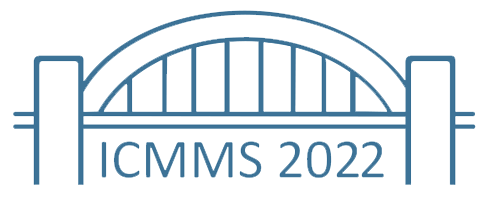 Figure 1. Example of high quality Enhanced MetaFile (.EMF) format chart.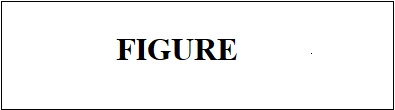 Figure 2. The figure caption should be written centred, in 9 pt Times New Roman with upper and lower case letters.Wake Chi Sqr. (N=15, df=1)PStage 1 Chi Sqr. (N=15, df=1)pStage 2 Chi Sqr. (N=15, df=1)pF31.1430.2850.2860.5930.2860.593Fz1.1430.2850.0670.7960.0670.796C42.5710.1090.6000.4391.6670.197